   	 Základní škola  Kutná Hora, Kamenná stezka 40,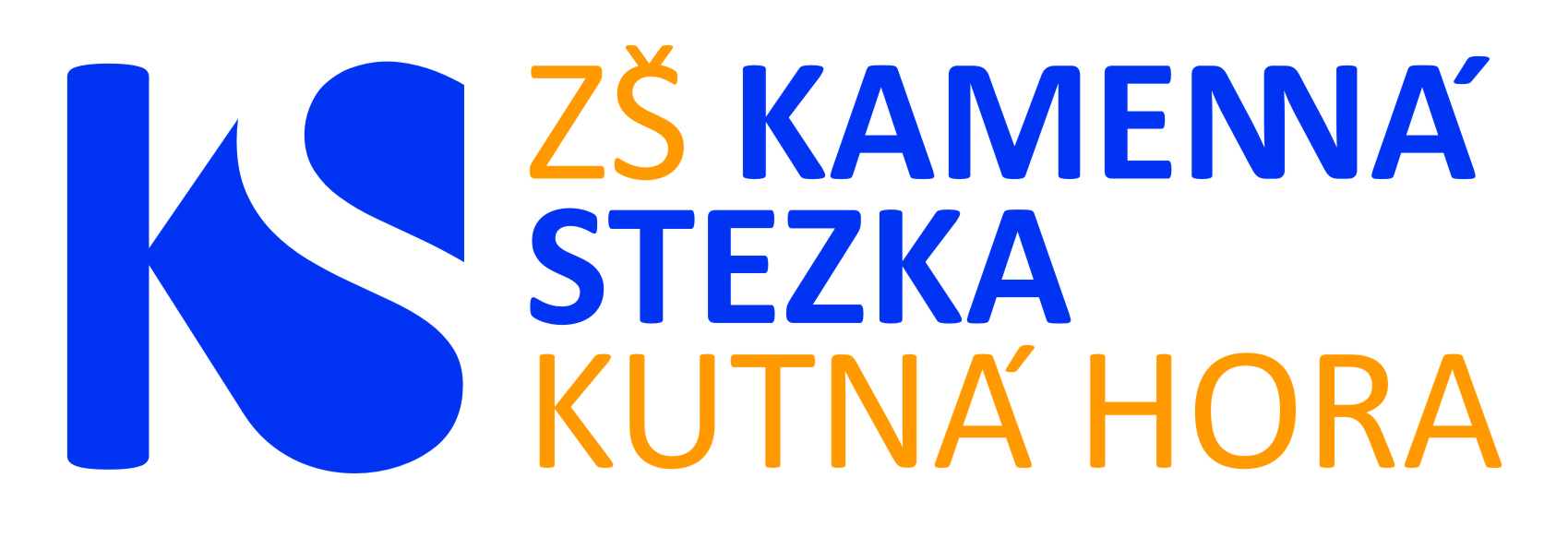 PSČ 284 01Up Česká republika s.r.o.Zelený pruh 1560/99
Praha 4, BraníkIČ 62913671	Věc: objednávka Unišek+FKSPDobrý den,objednávám u vás na IČ 70877564, organizace Základní škola Kutná Hora, Kamenná stezka 40, poukázky Unišek+FKSP pro naše zaměstnance.Bude se jednat o šekové knížky pro 38 zaměstnanců, hodnota jedné šekové knížky 3000 KčDěkuji.Mgr. Andrea Melechová Ruthová, zástupkyně ředitele pověřená řízením školyV Kutné Hoře dne 13.12.2021